 En este Verano de Ciencia20 te proponemos la charla de Joaquín Sevilla “Por qué vuela un avión ( y el método científico)”  en la que nos explica cómo vuela un avión y cómo se llega a esa conclusión, empezando por el principio: definir bien la pregunta, hacerse con un modelo experimental,… y comprobando experimentalmente que vuelan los aviones. 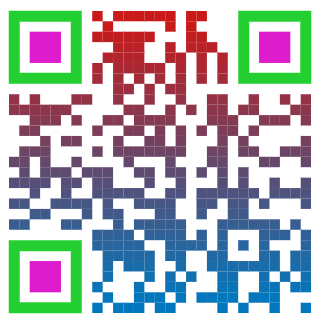 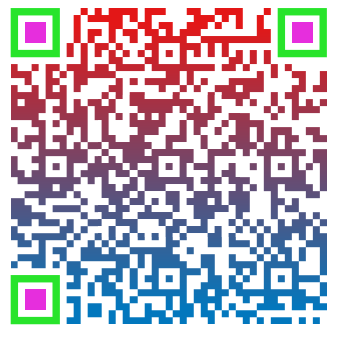 Joaquín Sevilla es físico por la UAM. Profesor de tecnología electrónica en la Universidad Pública de Navarra. Da clase de Instrumentación Biomédica y Sobre Documentación y Comunicación Científicas. Su investigación últimamente se centra en nanofotónica. Ha sido Vicerrector de Nuevas Tecnologías e Innovación Educativa de la UPNA, y director del Campus Virtual Compartido del G9. Actualmente es el responsable de divulgación del conocimiento de la UPNA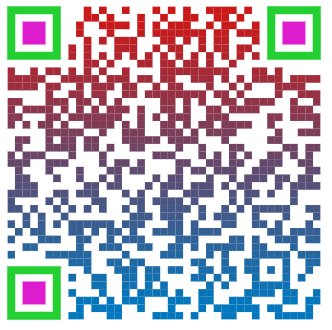 